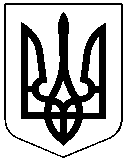 ЧЕРКАСЬКА РАЙОННА РАДАРІШЕННЯ06.10.2020 №47-11/VII	Про погодження  переукладання контракту з директором Територіального центрусоціального обслуговування (надання соціальних послуг) Черкаського районуВишиваним В.М.	Відповідно до пункту 20 частини першої статті 43 Закону України «Про місцеве самоврядування в Україні», пункту 5.4 Контракту від 02.03.2015, враховуючи пункти 10, 11 Положення про Територіальний центр соціального обслуговування (надання соціальних послуг) Черкаського району, затвердженого рішенням районної ради від 25.11.2016 №10-20/VІІ, подання управління праці та соціального захисту населення Черкаської райдержадміністрації від 24.09.2020 №2378/01-12, заслухавши і обговоривши звіт директора Територіального центру соціального обслуговування (надання соціальних послуг) Черкаського району від 28.09.2020 №190/01-06, за погодженням постійної комісії районної ради з питань економічного розвитку села, комунальної власності та державної регуляторної політики, президії районна рада ВИРІШИЛА:Звіт директора Територіального центру соціального обслуговування (надання соціальних послуг) Черкаського району Валерія ВИШИВАНОГО про результати діяльності та використання бюджетних коштів за 9 місяців 2020 року взяти до відома (додається).Погодити переукладання контракту з Валерієм ВИШИВАНИМ на посаді директора Територіального центру соціального обслуговування (надання соціальних послуг) Черкаського району з 03 березня 2021 року до 02 березня             2024 року.Контроль за виконанням рішення покласти на постійну комісію районної ради з питань економічного розвитку села, комунальної власності та державної регуляторної політикиЗаступник голови                                                                     С.СТЕПАНЮК 